STAGE EXPERT ZNKR 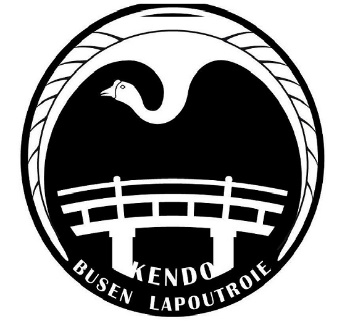 A LABAROCHE (HAUT-RHIN)Encadré par TSUKADA Yutaka 7ème Dan Kyoshi_______________Dates :7, 8 et 9 Décembre 2018lieu : Salle Polyvalente de Labaroche, 296 Lieu-dit Centre, 68910 LABAROCHEProgramme : Vendredi : 	20h-22h Ji-geiko de bienvenueSamedi :	10h – 12h30, 14h30 – 17h                	18h00 Passage de St Nicolas et son goûter ( les enfants des kenshis                     sont les bienvenus)                	20h00 soirée repas au restaurant du Faudé à Lapoutroie                 Dimanche :	10h – 12h30, 14h30 – 16h 	Tarif du stage : 2  journées : 301  journée : 20 €Chèque à l'ordre de : Judo Club Busen LapoutroiePossibilité de s'inscrire et de payer sur place Restauration :Repas des samedi et dimanche midi : possibilité de pizzas et tartes flambées par un camion gourmand, à commander sur place.Repas du samedi soir au restaurant du Faudé à Lapoutroie, 15€ par personne hors boissons : jambon en croute, salade verte, gratin de pommes de terre, vacherin glacé - sur réservation.date de clôture définitive : inscriptions, et paiement de la réservation du repas du samedi soir , avant le 1er Décembre.Renseignements : Jacques COGITORE natalia.jacques@free.fr   06 24 58 06 02Erwann GILBERT  erwann.gilbert@yahoo.fr   06 73 71 39 99Itinéraire :https://goo.gl/maps/h9UpY8EMz722Coordonnées GPS :48.11027, 7.19392STAGE EXPERT ZNKR À LABAROCHE 2018_______________Inscriptions des participants Fiche d'inscription à retourner par e-mail ou courrier :Jacques COGITORE natalia.jacques@free.fr                         1 bis chemin des romains  F- 68650 LAPOUTROIEErwan GILBERT  erwann.gilbert@yahoo.fr   Noms des participantsÂgeGradeStage 
SamediRepas Samedi soirStage Dimanche